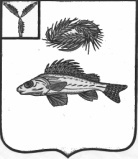 СОВЕТНОВОСЕЛЬСКОГО МУНИЦИПАЛЬНОГО ОБРАЗОВАНИЯЕРШОВСКОГО МУНИЦИПАЛЬНОГО РАЙОНАСАРАТОВСКОЙ ОБЛАСТИРЕШЕНИЕот  18.03.2022 года					                       № 137-198В соответствии с Федеральным законом от 06.10.2003 г. № 131-ФЗ «Об общих принципах организации местного самоуправления в Российской Федерации», Постановлением Правительства Российской Федерации  от 03.02.2022 № 101 «Об утверждении Правил использования федеральной государственной информационной системы «Единый портал государственных и муниципальных услуг (функций) в целях организации и проведения публичных слушаний», руководствуясь Уставом Новосельского муниципального образования Ершовского муниципального района Саратовской области, Совет Новосельского муниципального образования РЕШИЛ:Внести в приложение к решению Совета Новосельского муниципального образования от 15.07.2010 г.  № 25-105 «Об утверждении Положения о публичных слушаниях в Новосельском муниципальном образовании»  следующие изменения:Абзац 1 статьи 9  изложить в следующей редакции: «Оповещение жителей муниципального образования о проведении публичных слушаний осуществляется специалистом  администрации муниципального образования в соответствующем разделе платформы обратной связи единого портала государственных и муниципальных услуг (функций) в течение пяти дней со дня принятия решения о проведении публичных слушаний.».Часть 2 статьи 13 изложить в следующей редакции:«2. Заключение о результатах проведения публичных слушаний публикуется (обнародуется) специалистом администрации муниципального образования в соответствующем разделе платформы обратной связи единого портала государственных и муниципальных услуг (функций) не позднее, чем через 10 дней со дня проведения публичных слушаний для ознакомления жителей муниципального образования.».Разместить настоящее решение на официальном сайте администрации Ершовского  муниципального района в сети «Интернет» и обнародовать в специально установленных местах.Настоящее решение вступает в силу после его официального обнародования.Глава Новосельского                                                                               муниципального образования                                    И.П. Проскурнина                  О внесении изменений в приложение к решению Совета Новосельского муниципального образования от 15.07.2010 г.   № 25-105